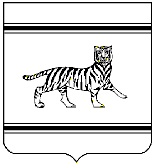 Муниципальное образование «Ленинский муниципальный район»Еврейской автономной областиАДМИНИСТРАЦИЯ МУНИЦИПАЛЬНОГО РАЙОНАПОСТАНОВЛЕНИЕс. ЛенинскоеО внесении изменений в постановление администрации муниципального района от 12.03.2015 № 95 «Об утверждении муниципальной программы «Педагогические кадры» на 2015 - 2017годы»На основании Устава муниципального образования «Ленинский муниципальный район», в соответствии с постановлением администрации муниципального района от 26.01.2015 № 11 «Об утверждении Порядка разработки, утверждения и реализации муниципальных программ муниципального образования «Ленинский муниципальный район», Перечнем муниципальных программ, предлагаемых к финансированию в 2016 году и плановом периоде 2017-2020 годов, утвержденным постановлением администрации муниципального района от 17.12.2015 № 721 администрация муниципального районаПОСТАНОВЛЯЕТ:1. Внести в постановление администрации муниципального района от 12.03.2015 № 95 «Об утверждении муниципальной программы «Педагогические кадры» на 2015 - 2017годы» следующие изменения:1.1. В наименовании постановления слова «ведомственной целевой» заменить словами «муниципальной».1.2. В преамбуле постановления слова «от 21.11.2014 № 789 «Об утверждении порядка ведомственных целевых программ, их утверждения и реализации» заменить словами «от 26.01.2015 № 11 «Об утверждении Порядка разработки, утверждения и реализации муниципальных программ муниципального образования «Ленинский муниципальный район»».1.3. Пункт 1 постановления изложить в следующей редакции:«1. Утвердить муниципальную программу «Педагогические кадры» на 2015 - 2017годы».1.4. Пункт 2 постановления изложить в следующей редакции:«2. Контроль за исполнением настоящего постановления возложить на заместителя главы администрации муниципального района по социальным вопросам О.П. Комарову».1.5. Муниципальную программу «Педагогические кадры» на 2015 - 2017годы» изложить в новой редакции, согласно приложению к настоящему постановлению.2. Контроль за исполнением настоящего постановления возложить на заместителя главы администрации муниципального района по социальным вопросам О.П. Комарову.3. Опубликовать настоящее постановление в газете «Амурская нива».4. Настоящее постановление вступает в силу после дня его официального опубликования.Глава администрациимуниципального района                                                           	    В.А. СамковГотовил:Приложение к постановлению администрациимуниципального районаот			№Муниципальная программа«Педагогические кадры» на 2015-2017годыс. Ленинское2015 год1. ПАСПОРТмуниципальной программы муниципального образования «Ленинский муниципальный район»2. Содержание, проблемы и обоснование необходимости ее решения программными методами	Формирующаяся модель современного образования должна соответствовать потребностям развития России и приводить в действие механизмы динамичного саморазвития. 	Источники этого саморазвития – в профессионализме руководящих и педагогических кадров, в их инновационной деятельности, которая находит свое отражение в разработке и введении элементов нового содержания образования, новых образовательных технологий, управлении связей школы с наукой, обращении к мировому педагогическому опыту.	Актуальность, важность, целесообразность разработки программы «Педагогические кадры на 2015-2017 годы» обусловлены тем, что за последние годы, как в региональной, так и муниципальной системе образования произошли существенные широкомасштабные изменения, связанные с реализацией стратегии ее модернизации:разработка и апробация новых моделей финансирования образовательных учреждений;внедрение в сфере образования новых технологий;формирование системы мониторинга качества образования и независимой оценки качества образования;обновление структуры и содержания образования;введение профильного обучения на старшей ступени общего образования;реализация Федерального государственного образовательного стандарта (далее – ФГОС) начального общего образования и введение ФГОС основного образования. Муниципальная система образования включает в себя образовательные учреждения, позволяющие удовлетворить образовательные запросы населения. Растет число учреждений, работающих в инновационном режиме и предлагающих обучающимся широкий спектр образовательных услуг высокого качества.В соответствии с этим важнейшими направлениями кадровой политики являются: - совершенствование системы прохождения процедуры аттестации педагогических кадров района; работа по удовлетворению потребностей образовательных учреждений в педагогических кадрах; повышение престижа педагогической профессии.Реализация этих направлений будет способствовать совершенствованию муниципальной системы образования.3. Цели, задачи, этапы и сроки реализации программы3.1.Цели и задачи программыЦель - создание условий, обеспечивающих  развитие педагогического потенциала в муниципальной системе образования в 2015-2017 годах.Задачи:1. Дальнейшее совершенствование системы непрерывного образования педагогических кадров;2. Повышение мотивации профессионального роста педагогических кадров;3. Укомплектование учреждений образования квалифицированными кадрами;4. Повышение статуса и обеспечение социальной поддержки педагогических работников;5. Поддержка талантливых, творчески работающих педагогов школ, дошкольных учреждений и учреждения дополнительного образования;6. Закрепление молодых специалистов в образовательных учреждениях района.3.2. Этапы и сроки реализации программы.Таблица 14. Система программных мероприятий                                                                            Таблица 25. Ресурсное обеспечение реализации программыТаблица 36. Оценка эффективности реализации программы1.Создание прогноза развития системы кадров в области образования.2. Создание информационного банка педагогических кадров системы образования Ленинского муниципального района.3. Ротация кадров.4. Привлечение в отрасль образования молодых специалистов.5. Обеспечение  оптимальных условий для роста профессионального мастерства педагогических работников.6. Внедрение современной модели учебно-методического и информационно-методического обеспечения, способствующей развитию профессиональной культуры педагогических кадров.7.Увеличение числа педагогов - участников профессиональных конкурсов, конференций, педагогических чтений до 58%.8. Введение в систему управления образовательными учреждениями элементов менеджмента.Начальник отдела образования администрации муниципального района «______» _____________ 2016 г. И. А. ЛеонтьеваУправляющий делами администрации муниципального района«______» ____________ 2016 г.Т. А. РешетнякНачальник юридического отдела администрации муниципального района«_____» _____________ 2016 гА. М. СтешинаСОГЛАСОВАНОЗаместитель главы администрации муниципального района по социальным вопросам                                     О.П. Комарова «______»________________ 2016 г.СОГЛАСОВАНОНачальник финансового отдела администрации муниципального района                                Ж.А. Рошу«______»_________________ 2016 г.Наименование программы                    «Педагогические кадры» на 2015 - 2017годыОтветственный исполнитель программыОтдел образования администрации муниципального районаЦель программыСоздание условий, обеспечивающих  развитие педагогического потенциала в муниципальной системе образованияОсновные задачи программыРеорганизация регулирования подготовки,                       переподготовки и повышения квалификации                                                педагогических кадров для системы дошкольного, общего, среднего и дополнительного образования детей.2. Укомплектование учреждений    образования квалифицированными педагогическими кадрами.3. Поддержка талантливых, творчески работающих педагогов школ, дошкольных учреждений и учреждения дополнительного образования.4. Проведение творческих конкурсов, конференций для раскрытия индивидуального стиля педагогической деятельности, распространения передового педагогического опытаСроки и этапы реализации программы первый этап – 2015 годвторой этап – 2016 годтретий этап – 2017 годИсполнители основных мероприятий программыОтдел образования администрации муниципального районаОбъемы финансирования программыВсего – 280,0 тыс. рублей:2015 г. – 70,0 тыс. рублей;2016 г. – 53,0 тыс. рублей;2017 г. – 157,0 тыс. рублейИсточники финансирования программыБюджет муниципального районаОжидаемые конечные результаты реализации программы1. Создание прогноза развития системы кадров в области образования2. Создание информационного банка педагогических кадров системы образования Ленинского муниципального района.3. Привлечение в отрасль образования молодых специалистов.4. Ротация кадров.5. Обеспечение оптимальных условий для роста профессионального мастерства педагогических работников.6. Увеличение числа педагогов – участников профессиональных конкурсов, педагогических чтений, конференций до:2015 г. – 50%;2016 г. – 54%;2017 г. – 58%7. Подготовка и переподготовка руководящих педагогических кадров в соответствии с современными требованиями.8. Введение в систему управления образовательными учреждениями элементов менеджмента№ п/пНаименование этапаПериод реализацииОжидаемые результаты1.Первый этап2015 год1.Создание информационного банка педагогических кадров в области образования Ленинского муниципального района.2.Обеспечение оптимальных условий для роста профессионального мастерства педагогических работников.3. Внедрение современной модели учебно-методического и информационно-методического обеспечения, способствующей развитию профессиональной культуры педагогических кадров.4.Создание условий системы социальной поддержки работников образования, повышения их статуса в обществе.5.Приток в отрасль образования молодых специалистов.6.Увеличение числа педагогов - участников профессиональных конкурсов, конференций, педагогических чтений до 58%.7. Введение в систему управления образовательными учреждениями элементов менеджмента2.Второй этап2016 год1.Создание информационного банка педагогических кадров в области образования Ленинского муниципального района.2.Обеспечение оптимальных условий для роста профессионального мастерства педагогических работников.3. Внедрение современной модели учебно-методического и информационно-методического обеспечения, способствующей развитию профессиональной культуры педагогических кадров.4.Создание условий системы социальной поддержки работников образования, повышения их статуса в обществе.5.Приток в отрасль образования молодых специалистов.6.Увеличение числа педагогов - участников профессиональных конкурсов, конференций, педагогических чтений до 58%.7. Введение в систему управления образовательными учреждениями элементов менеджмента3.Третий этап2017 год1.Создание информационного банка педагогических кадров в области образования Ленинского муниципального района.2.Обеспечение оптимальных условий для роста профессионального мастерства педагогических работников.3. Внедрение современной модели учебно-методического и информационно-методического обеспечения, способствующей развитию профессиональной культуры педагогических кадров.4.Создание условий системы социальной поддержки работников образования, повышения их статуса в обществе.5.Приток в отрасль образования молодых специалистов.6.Увеличение числа педагогов - участников профессиональных конкурсов, конференций, педагогических чтений до 58%.7. Введение в систему управления образовательными учреждениями элементов менеджмента№ п/пНаименование муниципальной программы, ведомственной целевой программыОтветствен-ный исполнитель, соисполнитель, участникиСрок реализацииОжидаемый результат в количественном измеренииПоследствия не реализации государственной программы, ведомственной целевой программыПоследствия не реализации государственной программы, ведомственной целевой программыПоследствия не реализации государственной программы, ведомственной целевой программыОбъем финансирования, рублей123456667Муниципальная программаМуниципальная программаМуниципальная программаМуниципальная программаМуниципальная программаМуниципальная программаМуниципальная программаМуниципальная программаМуниципальная программа1Систематизация и создание банка данных научно-методических материалов, разработанных образовательными учреждениями дошкольного, общего и дополнительного образования Ленинского муниципального районаМуниципальное казенное учреждение «Районный методический кабинет», отдел образования2017 годСистематизация и создание банка данных научно-методических материалов, разработанных образовательными учреждениями дошкольного, общего и дополнительного образованияСистематизация и создание банка данных научно-методических материалов, разработанных образовательными учреждениями дошкольного, общего и дополнительного образованияСнижение качества работы педагогических работников2500,02500,02Профессиональный конкурс «Педагог года»Муниципальное казенное учреждение «Районный методический кабинет», отдел образования2015 год2016 год2017 годПроведение профессионального конкурса «Педагог года»Проведение профессионального конкурса «Педагог года»Снижение качества работы педагогических работников15000,017000,025000,015000,017000,025000,03Муниципальная конференция педагогического мастерства «Профессиональная компетентность педагога»Муниципальное казенное учреждение «Районный методический кабинет», отдел образования2015 год2016 год2017 годПроведение муниципальной конференции педагогического мастерства «Профессиональная компетентность педагога»Проведение муниципальной конференции педагогического мастерства «Профессиональная компетентность педагога»Снижение качества работы педагогических работниковСнижение качества работы педагогических работников3000,05000,08000,04Муниципальная конференция молодых педагогов  «Профессиональный дебют»Муниципальное казенное учреждение «Районный методический кабинет», отдел образования2015 год2016 год2017 годПроведение Муниципальной конференции молодых педагогов  «Профессиональный дебют»Проведение Муниципальной конференции молодых педагогов  «Профессиональный дебют»Снижение качества работы педагогических работниковСнижение качества работы педагогических работников2000,04000,06000,05Работа Клуба директоровМуниципальное казенное учреждение «Районный методический кабинет», отдел образования2016 год2017 годПроведение клуба директоровПроведение клуба директоровСнижение качества работы педагогических работниковСнижение качества работы педагогических работников3000,06000,06Мероприятие, посвященное Международному Дню учителяМуниципальное казенное учреждение «Районный методический кабинет», отдел образования2016 год2017 годПроведение мероприятия посвящённое Дню учителяПроведение мероприятия посвящённое Дню учителяСнижение качества работы педагогических работниковСнижение качества работы педагогических работников6000,06000,07 Выпуск журнала «Вестник отдела образования»Муниципальное казенное учреждение «Районный методический кабинет», отдел образования2016 год2017 годВыпуск журнала «Вестник отдела образования»Выпуск журнала «Вестник отдела образования»Снижение качества работы педагогических работниковСнижение качества работы педагогических работников3000,03500,08Стимулирование творчески работающих  педагогов по реализации Федерального государственного образовательного стандартаМуниципальное казенное учреждение «Районный методический кабинет», отдел образования2016 годСтимулирование творчески работающих  педагогов по реализации Федерального государственного образовательного стандартаСтимулирование творчески работающих  педагогов по реализации Федерального государственного образовательного стандартаСнижение качества работы педагогических работниковСнижение качества работы педагогических работников15000,09Организация награждения педагогических и руководящих работников премией  администрации Ленинского муниципального районаМуниципальное казенное учреждение «Районный методический кабинет», отдел образования2015 год2017 годОрганизация награждения педагогических и руководящих работников премией  администрации Ленинского муниципального районаОрганизация награждения педагогических и руководящих работников премией  администрации Ленинского муниципального районаСнижение качества работы педагогических работниковСнижение качества работы педагогических работников50000,0100000,0N п/пНаименование мероприятийИсточники ресурсного обеспеченияОценка расходов (тыс. рублей), годОценка расходов (тыс. рублей), годОценка расходов (тыс. рублей), годОценка расходов (тыс. рублей), годN п/пНаименование мероприятийИсточники ресурсного обеспеченияВсего2015 год2016 год2017 год12345671Муниципальная программаВсего280,070,053,0157,0Областной бюджетФедеральный бюджетБюджет муниципального образования280,070,053,0157,0Внебюджетные источники1Систематизация и создание банка данных научно-методических материалов, разработанных образовательными учреждениями дошкольного, общего и дополнительного образования Ленинского муниципального районаВсего2,5--2,5Областной бюджетФедеральный бюджетБюджет муниципального образования2,5--2,5Внебюджетные источники2Профессиональный конкурс «Педагог года»Всего57,015,017,025,0Областной бюджетФедеральный бюджетБюджет муниципального образования57,015,017,025,0Внебюджетные источники3Муниципальная конференция педагогического мастерства «Профессиональная компетентность педагога»Всего16,03,05,08,0Областной бюджетФедеральный бюджетБюджет муниципального образования16,03,05,08,0Внебюджетные источники4Муниципальная конференция молодых педагогов  «Профессиональный дебют»Всего12,02,04,06,0Областной бюджетФедеральный бюджетБюджет муниципального образования12,02,04,06,0Внебюджетные источники5Работа Клуба директоровВсего9,0-3,06,0Областной бюджетФедеральный бюджетБюджет муниципального образования9,0-3,06,0Внебюджетные источники6Мероприятие, посвященное Международному Дню учителяВсего12,0-6,06,0Областной бюджетФедеральный бюджетБюджет муниципального образования12,0-6,06,0Внебюджетные источники7 Выпуск журнала «Вестник отдела образования»Всего6,5-3,03,5Областной бюджетФедеральный бюджетБюджет муниципального образования6,5-3,03,5Внебюджетные источники8Стимулирование творчески работающих  педагогов по реализации Федерального государственного образовательного стандартаВсего15,0-15,0-Областной бюджетФедеральный бюджетБюджет муниципального образования15,0-15,0-Внебюджетные источники9Организация награждения педагогических и руководящих работников премией  администрации Ленинского муниципального районаВсего150,050,0-100,0Областной бюджетФедеральный бюджетБюджет муниципального образования150,050,0-100,0Внебюджетные источники